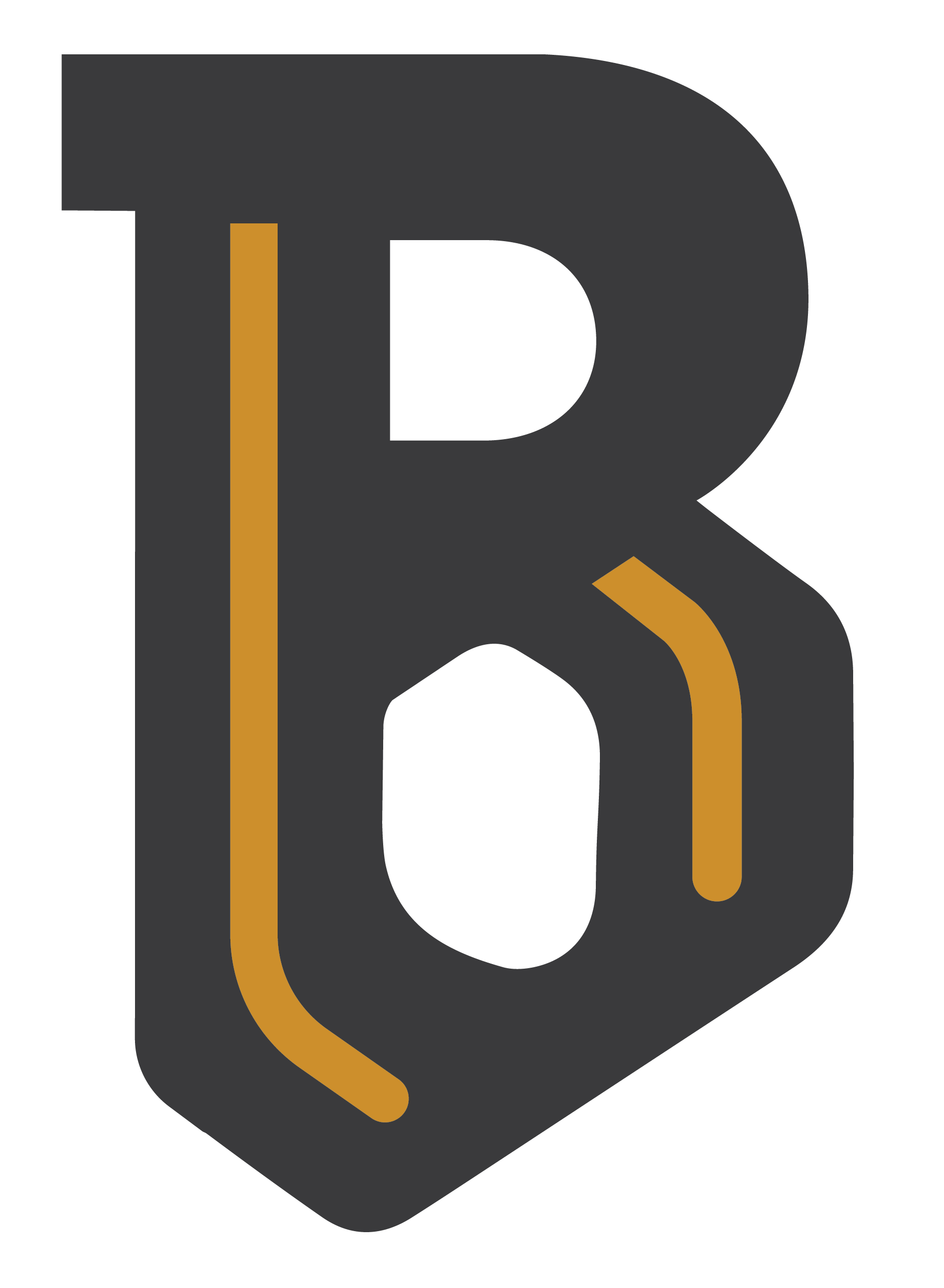 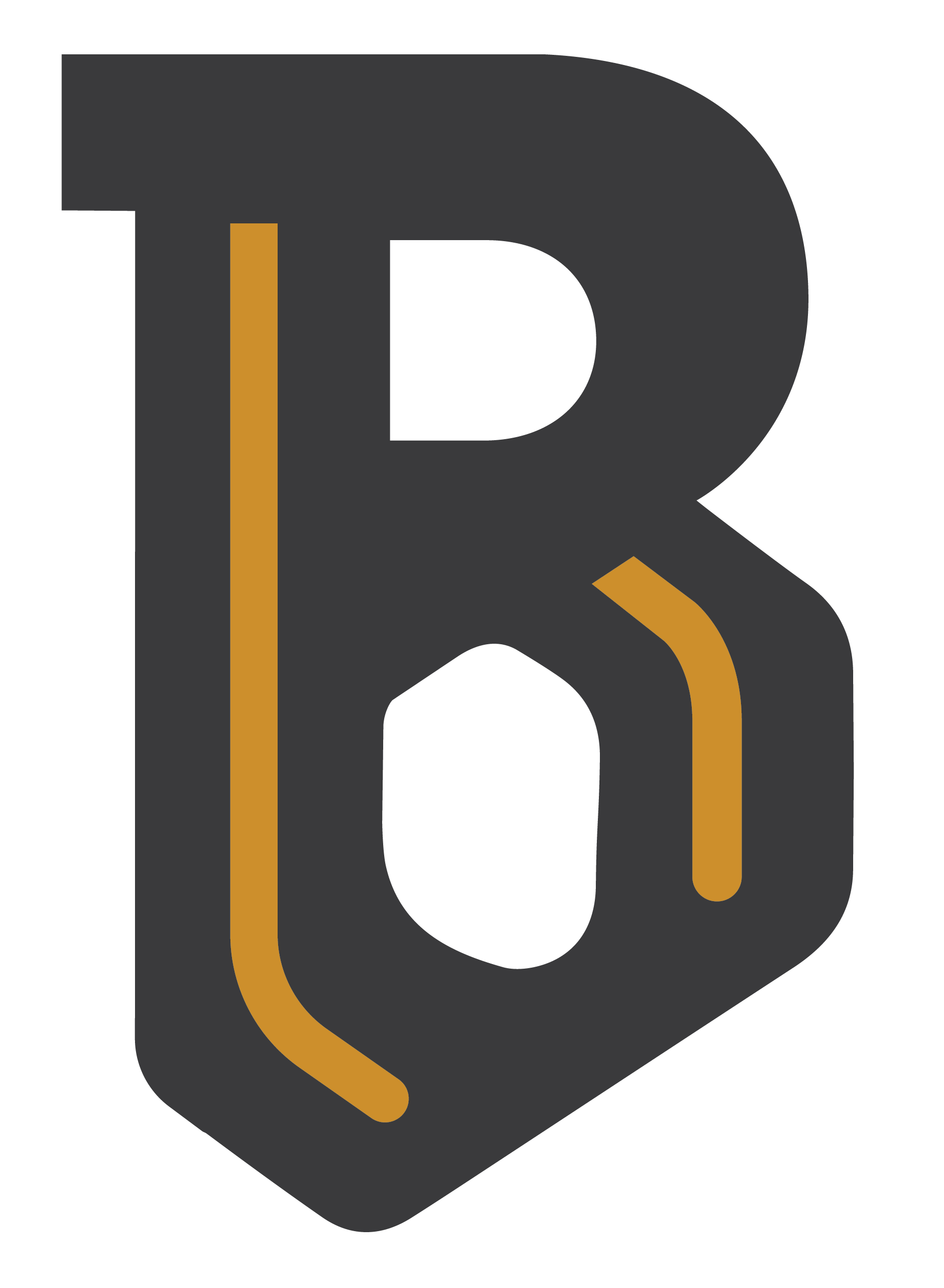 Code of Conduct2023-2024Grandview ElementaryBellevue Middle SchoolBellevue High School Bellevue Independent Schools219 Center Street, Bellevue KY 41073Mrs. Misty Middleton, SuperintendentBELLEVUE INDEPENDENT SCHOOL DISTRICTEQUAL OPPORTUNITY STATEMENTThe Bellevue Independent School District is committed to equal opportunity. It is an equal opportunity Affirmative Action Institution and does not discriminate on the basis of age, race, color, creed, religion, sex, national origin or disability in any academic or extra-curricular policy, program service or activity. No person is denied admission or excluded from participation in, denied the benefits of, or otherwise subjected to unlawful discrimination on such basis under any educational programs or activity.Child Find for Bellevue Independent SchoolsIf you know of any child or youth, ages 3-20, who lives within the boundaries of Bellevue Independent Schools, who may have a disability and is not receiving services, contact the Director of Special Education at 859-261-7577, the principal at Grandview or Bellevue High School (859-341-BISD)Title FundsThe Bellevue Independent School District follows Federal and State guidelines in the management of Title funds.  Our students are educated by highly qualified teachers who meet the state requirements.  Parents have the right to request and receive information on the qualifications of their children’s teachers.  Please contact Central Office (859-341-BISD) for further information regarding any requests.   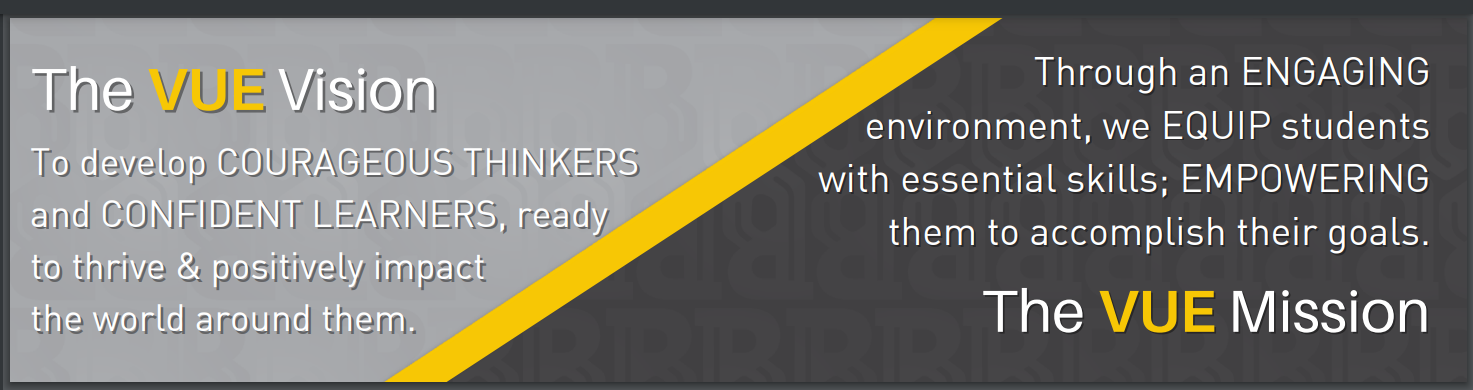 SIGN AND RETURN TO SCHOOLI certify that I have received the copy of Bellevue Independent School District’s Code of Conduct. I further understand that I have an obligation to become familiar with the rules and regulations and to instill in my child the importance of following the discipline code. This is not a permission form.__________________________________________	________________________Signature of Parent(s) Legal Guardian(s)			Date__________________________________________	________________________Signature of Student						Grade								________________________								Homeroom Teacher-----------------------------------------------------------------------------------------------------------------------------------DON’T FORGET TO SIGNBOTH SIDES OF THIS FORMAND RETURN TO SCHOOL.NETWORK ACCESS FORMI have read the Bellevue Board of Education Acceptable Use Policy.  As a user of the computer network, I hereby agree to comply with the District’s Internet and electronic mail rules and to communicate over the network in a responsible manner while abiding by all relevant laws and restrictions. I further understand that violation of the regulations is unethical and may constitute a criminal offense. Should I commit any violation, my access privileges may be revoked and school disciplinary action and/or legal action may be taken.  From time to time students’ names may be posted on the internet. If for any reason a parent does not want their son or daughter’s name posted, please notify the school in writing of your request.Student Name: ____________________________________________________________Student Signature: _________________________________________________________As the parent or legal guardian of the student signing above, I grant permission for my child to access networked computer services such as electronic mail and the Internet. I understand that this access is designed for educational purposes; however, I also recognize that some materials on the Internet may be objectionable, and I accept responsibility for guidance of Internet use by setting and conveying standards for my child to follow when selecting, sharing, researching, or exploring electronic information and media.By signing this form, you hereby accept and agree that your child’s rights to use the electronic resources provided by the District and/or the Kentucky Department of Education (KDE) are subject to the terms and conditions set forth in District policy/procedure. Please also be advised that data stored in relation to such services is managed by the District pursuant to policy 08.2323 and accompanying procedures. You also understand that the e-mail address provided to your child can also be used to access other electronic services or technologies that may or may not be sponsored by the District, which provide features such as online storage, online communications and collaborations, and instant messaging. Use of those services is subject to either standard consumer terms of use or a standard consent model. Data stored in those systems, where applicable, may be managed pursuant to the agreement between KDE and designated service providers or between the end user and the service provider. Before your child can use online services, he/she must accept the service agreement and, in certain cases, obtain your consent.Parent or Guardian Name (please print) ________________________________________Parent or Guardian Signature: ________________________________________________Disclaimer: Policies and Procedures as referenced in this code of conduct are subject to change by the Bellevue Board of Education. For the most recent policies and procedures please reference the Bellevue Board of Education policies and procedures on line.TABLE OF CONTENTSIMPORTANT CONTACTSGrandview Elementary School859-341-BISD859-261-1707 – faxPrincipal, Mrs. Heather RabeAssistant Principal, Mr. Brandon ForsheySchool Counselor, Ms. Allison CraigFamily Resource Center, Mr. Rob Sanders    Bellevue Middle/High School859-341-BISD859-261-1825 – faxPrincipal, Mrs. Tiffany HicksAssistant Principal, Mrs. Angela YoungSchool Counselor, Mrs. Heather McDougallYouth Service Center, Mrs. Danielle Carr     Bellevue Board of Education Office859-341-BISD859-261-1708 – faxSuperintendent, Mrs. Misty MiddletonDirector of Academics, Mrs. Alison TeegardenDirector of District Support Services, Mrs. Katrina RechtinDirector of Special Populations, Ms. Tara WittrockBellevue Board of Education MembersJulia Fischer Jenny HazeresLiz JosephJenn OwensDan Swope For more information about Bellevue Independent Schools, visit our webpage at: www.bellevue.kyschools.usBELLEVUE INDEPENDENT SCHOOL DISTRICTCODE OF CONDUCTBellevue Independent Schools219 Center Street, Bellevue, KY 41073Mrs. Misty Middleton, Superintendent859-341-BISD Fax 859-261-1708This code was developed and continues to be revised each year through the cooperative efforts of the individuals on the Discipline Code of Conduct Committee spear headed by the District DPP. The committee meets in an effort to develop standards for the entire school community with the goal to provide a comfortable academic atmosphere for all.  The committee meets annually at the end of the school year to review the discipline code and to consider any suggestions, comments, or other feedback from the school community and staff for implementation.At the beginning of each year, a copy of this code shall be sent home so that students and families can familiarize themselves with its’ content. Students, teachers, administrators and other personnel who join the school system during the course of the school year shall receive copies of the code upon registration into the district.  All members of the school community (students, parents, teachers, administrators and other school personnel) are hereby reminded of their duty and obligation to familiarize themselves with the discipline code and abide by the content of the code.PhilosophyAll citizens of the United States are guaranteed certain rights as individuals. However, these rights also carry with them certain responsibilities, which help to preserve both the individual’s rights and the rights of others. Students are no exception to this basic principle. It is within this context that the adult members of the local community, whether they are administrators, teachers or parents, have an obligation and responsibility to assure the rights of students while preserving an educational environment in which teaching and learning can take place effectively.This is the purpose upon which the code of conduct is founded. It sets standards of conduct that will aid in assuring success for all individuals in the school community. Individual rights and responsibilities are inseparable. However, rights become limited when groups of people are involved due to the need for mutual respect.Thus students have the responsibilities of obeying rules and respecting the authority of those adults whose duty it is to ensure a successful education for all children under their care.Dear Bellevue Independent Families,Welcome to the 2023-2024 school year! Since becoming superintendent, it has been my privilege to work with our many stakeholders.  Together, we have met, discussed, and shared ideas to strengthen our school district in order to provide the best environment focused on student safety and increased student achievement.  This year, we are excited to unveil our new vision, mission, and strategic plan that was developed through these collaborations.  Our teachers and support staff have worked hard throughout the summer to help ensure a wonderful start to the new year. This code of conduct is provided to clearly outline the high expectations we have for the learning environments at Grandview Elementary and Bellevue Middle/High School. Please partner with us by discussing the contents with your child(ren) so they understand the expectations in their approach to daily activities, academic integrity, and peer relationships. It takes all of us committing to our role in ensuring a positive school experience for everyone.Each school year brings new beginnings filled with wonderful possibilities and opportunities. Student achievement is highest when school staff and families work together. Please engage in your student’s school life by keeping an open line of communication between you and your child’s teacher and reaching out with any questions or concerns.Students are our #1 priority and we pledge to work and support our mission to ENGAGE, EQUIP, and EMPOWER our students. We are proud of our schools and all of us in the Bellevue School District are honored to serve our families, students and community. Our students – your children – deserve our best. I look forward to your partnership, contributions, and support.Together, let’s make this a great school year!With Tiger Pride,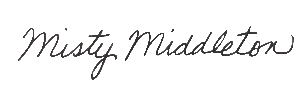 Misty MiddletonSuperintendentBellevue Independent SchoolsRights and ResponsibilitiesStudent Rights. Students have the right to:A public education which meets the needs of individual students while maintaining high educational standards.Notification of regulations and policies which pertain to them.Respect from fellow students and school personnel.Reasonable physical protection and safety of their person and property.Consultation with teachers, counselors, administrators and other school personnel.Presentation of concerns to school authorities and to receive replies from them regarding their concerns.Examination of their own school records by the student if eighteen years old or older, legal guardians, or their authorized representatives.Free elections of their fellow students in school organizations and the right to seek these offices.Involvement and participation in school activities free from any racial, religious or sexual discrimination.Student Responsibilities. Students have the responsibility to:Maintain acceptable conduct and display proper consideration for the property and rights of others.Show neatness and cleanliness in personal dress and hygiene which is not detrimental to school progress and the operation of the school while at the same time refrains from advocating sex or the use of alcohol or drugs.Refrain from fighting, creating disturbances, bullying, excessive and unnecessary noise, profanity, language advocating sex, alcohol or drugs, verbal abuse, harassment, intimidation, threatening of others, carrying or using any weapon or item as a weapon on school premises, at school activities or on school time.Refrain from the use of fireworks, snowballs, ice balls or any other dangerous or potentially dangerous items.Refrain from the using or possessing of, or transmitting of an illegal or controlled substance, look-a-like substance, or alcoholic beverage.Refrain from extortion, theft, gambling, or any other unlawful activity.Keep attendance at all scheduled classes and refrain from acts of truancy either from school and/or class.Complete all class assignments and homework in accordance with teachers' instructions.Expound the truth in school related matters.Refrain from cheating on all academic, athletic and school related functions. Follow the rules and regulations of the Board of Education, school administration and/or classroom teachers.Students have the responsibility to report any threats against individuals to the proper authority.Parents/Guardian Rights. Parents/Guardians have a right to:Send their child to a school with an environment where learning is valued highly.Enroll their child in regularly scheduled classes with minimal interruptions.Expect high academic standards to be maintained at their school.Expect all disruptive behavior to be dealt with fairly, firmly and quickly.Review their student's personal school record.Address questions concerning their child to the proper authority and to receive reply in a reasonable time period.Parent/Guardian Responsibilities. Parent Guardian responsibilities:Instill in their child the need and value of an education and the need for a positive school-learning environment.Instill in their child a sense of responsibility.Instill in their child a sense of respect.Assist their child in understanding the disciplinary procedures of the school and stress the importance of following them.See that the child attends school regularly and promptly.Support the efforts of school personnel.Become familiar with the educational policies and programs.Demonstrate respect for all school personnel at school and school related activities.In cases of divorce or any other legal action, parents/guardian have the responsibility to provide the school with a copy of the Restrictive Visitation or Custody Order of the Court. That order will be placed in the student's file and all school personnel will abide by it.Show concern for the progress and grades of their student.See that their child is neat and clean in his personal attire and hygiene.Show proof of residence when registering a child. This includes: if renting -notarized statement from landlord; if living with relatives -notarized statement from relative; if bought house - copy of deed or closing.Demonstrates responsibility to pay all fees on time.E.	Teachers' Rights. Teachers have the right to:The support of administrators, co-workers and parents.Private consultation with administrators only on private matters.Work in a positive school environment with minimal disruptions.Safety from physical harm and verbal abuse.Expect all student assignments to be completed as directed and on time.Send or report to the office any student whose behavior or attitude significantly disrupts the positive school climate.Take action to protect their person or property, the persons or property of those under their care and school property.Provide suggestions to aid in the formulation of policies that pertain to their relationships with students and school personnel.Expect respect from students, parents/guardians, fellow staff and/or administrators.F.	Teachers Responsibilities. Teachers have the responsibility to:Present appropriate subject matter, materials and experiences to students and to inform students and parents of achievement and/or problems.Plan a flexible course of study which meets all students' needs while maintaining high standards of academic achievement.Evaluate students' assignments and return them as soon as possible.Administer such disciplinary measures available to them as stated in this code in order to maintain order throughout the school or at school related activities without discrimination based on race, sex, or religion.Exhibit exemplary behavior in speech and actions and cleanliness and neatness of personal attire and hygiene.Maintain an atmosphere that lends itself to good behavior and to exhibit respect for students.Reward exemplary behavior and work of students.Maintain necessary records of student progress and attendance as accurately as possible.Recommend retention in a class of any student who fails to meet the basic standards for such class.Care for the equipment and physical facilities of the school.Follow the rules, regulations, and policies of the Board of Education, administration and school in which he/she works.G.	Principal/Designated Administrator Rights.  The Principal/Designated Administrator has the right to:The support of students, parents, and teachers in implementing and carrying out the educational programs and discipline policies established by the Board of Education and each school’s SBDM Council.Provide input for the establishment of regulations and procedures that relate to the school.Safety from physical harm and verbal abuse.Take action to protect their person or property, the persons or property of those under their care and school property.Expect respect from students, parents/guardians and the school staff.H.	Principal/Designated Administrator Responsibilities.  The Principal/Designated Administrator has the responsibility to:Ensure the school environment to provide the proper learning atmosphere.Create and foster an atmosphere of mutual respect and consideration among students and staff members.Administer discipline fairly, following the guidelines set forth in this code.Exhibit exemplary behavior in action, speech and attire.Evaluate and implement the educational program to improve learning and comply with regulations or laws of the District, State, and Nation.Direct a program which communicates the code of conduct to the school community.AttendancePupils are required to attend regularly and punctually at the school in which they are enrolled.Living Outside the School DistrictChildren whose parents live outside the Bellevue Independent School District may be admitted to Bellevue Independent Schools based upon guidelines established by Kentucky House Bill 563 and board policy Out of district students must attend school on a regular basis, achieve academically at a passing level and avoid behaviors that may result in disciplinary action at the discretion of the principal to be decided on a case by case basis. Truancy DefinedAny student who has attained the age of six (6), but has not reached his/her eighteenth (18th) birthday, who has been absent from school without valid excuse for three (3) days or more, or tardy without valid excuse on three (3) days or more, is a truant.Any student enrolled in a public school who has attained the age of eighteen(18) years, but has not reached his/her twenty-first (21st) birthday, who has been absent from school without valid excuse for three (3) or more days, or tardy without valid excuse on three (3) or more days, is a truant.Any student who has been reported as a truant two (2) or more times is a habitual truant.  Absence for less than a half day shall be considered tardiness.Truants shall be reported to the Principal and then to the Director of Pupil Personnel both of whom shall take appropriate action.Truancy Process (Consequences for Truancy)After 3 unexcused absences or tardies, a letter is sent from the school principal or principal’s designee to the parent/student. The letter explains the truancy law and consequences.After 6 unexcused absences or tardies, another letter is sent from the school principal or principal’s designee. The letter reiterates the truancy law and consequences. Additionally, the letter references the fact that the county attorney will aggressively prosecute truants. Students in selected grade levels may qualify for participation in the truancy diversion program.All students having three or more unexcused absence events shall be referred to the School-based Attendance Committee.  This Committee is composed of the Assistant Principal, Family Resource Youth Service Center (FRYSC) Director, Attendance Clerk and the Director of Pupil Personnel (DPP).  The Attendance Committee will review and discuss each student’s attendance record and determine appropriate interventions to be taken. In addition to the above 3 & 6 day attendance letters sent to the parent/guardians, the DPP and/or FRYSC director shall conduct a home visit based on the severity of the case. After an attempted home visit a letter of Final Notice shall be sent to the parent(s)/guardian(s) of the student when unexcused events continue defining possible legal actions.If the unexcused absence or tardy events continue following the final notice, the Director of Pupil Personnel will file the appropriate charge. A charge of truancy will be filed against the parents or adult student in violation of KRS 159.150 through the Court Designated Workers Office, as well as a complaint of “educational neglect” with the Cabinet for Health and Family Services.  A complaint of “educational neglect” will be filed with the Cabinet for Health and Family Services on parents of juvenile students who are in violation of KRS 159.150.Excused Absences:  An excused absence or tardiness is one for which work may be made up, i.e.:Death or severe illness in the pupil’s immediate familyIllness of the pupilReligious holidays and practicesIf approved in advance by the Principal, one (1) day for attendance at the Kentucky State FairOther valid reasons as determined by the PrincipalAttendance notes will not be accepted 30 days after posting date of the absence event unless approved by principal or principal’s designee.  Each school handbook may include specific attendance requirements.Chronic AbsenteeismThe Kentucky Department of Education defines chronic absenteeism as a student missing 10% or more of their enrolled days in school.  Most Kentucky school districts have between 170-175 instructional days in their school calendar.  Students missing 17 or more days of school, excused or unexcused, are considered chronically absent.  This is simply an effort to make everyone aware and to help reduce chronic absenteeism as much as possible in our school district.  Educational Enhancement Opportunity Request To request an absence to attend or participate in an educational activity, please contact your school principal to obtain the Educational Enhancement Opportunity Form (EHO) and return it to your school principal at least five (5) days prior to the absence. Such an absence as requested by this signed application and approved by the school principal, will be considered an excused absence. The major intent of the activity must be educational in order for the student to be granted this type of absence. The proposed activity must have significant educational value and be composed of an intensive program related to the core curriculum (e.g. art programs, dance programs, State Fair activities, workshops that are educational in nature, college visits, etc.). The Principal will use his/her good judgment to determine if the activity meets guidelines. A student may be approved for up to ten (10) days of absence per year for this purpose. Students who are granted an absence under this law will be allowed to make up all school work. Student grades cannot be affected by lack of attendance or participation in classes for approved days. This type of absence cannot occur during the school’s state assessment or District-wide assessments, unless there are extenuating circumstances that are approved by the Principal. Decisions may be appealed to the Superintendent and then to the Board of Education. Home/Hospital InstructionHome/hospital instruction provides educational services to students who cannot attend school for extended periods due to temporary or recurring conditions, including fractures, surgical recuperation, or other physical, health, or mental conditions. An “extended period” refers to an absence for more than five (5) consecutive school days.  If you feel your child is going to be eligible for Home/Hospital Instruction please contact your school principal.  Medical Excuse FormStudents at Bellevue Independent Schools will be allowed up to six (6) absence events to be excused with a written parent note for the entire year (see individual school handbooks for more information).  Bellevue Independent Schools will excuse up to ten (10) absence events with doctor/medical excuse/note.  Any absence event due to a medical reason in excess of ten (10) will require the presentation of The Bellevue Independent Schools Medical Excuse Form before the absence will be excused.  The form will be available at each school, central office and some medical facilities upon parent request.Arrival and DismissalPupils shall not be admitted to the building until time designated by the principal per the school handbook. The Principal will use his/her best judgment in regards to weather.Loitering, to move slowly, or to linger in, or near school without any specific reason, or written permission, is in violation of KRS 525.090. Students are not to assemble on private property near or around school property, before or after school. The same is true for the school building itself. Students are to report directly to school property in the morning and leave school property promptly in the afternoon. When permitted to remain, a teacher must be present.Withdrawal/Moving to a New DistrictParents/Guardians shall give notice to the Principal whenever they are going to withdraw from school or move to another district. If said pupil is moving to another district, the Principal shall provide the guardian with the “Parental Authorization for Release of Student Information and Records” form to be filled out at the school in the presence of authorized office personnelShould the Principal’s office receive a request for student information and/or records from any other school or other agency, the Principal shall first have the “Parental Authorization for Release of Student Information and Records” form completed by the parent. If said parent has moved from the district and cannot be contacted, the form should be mailed to the school or agency requesting stated information and records. Upon receipt of the completed form, the Principal shall then forward the information.In any case involving a student eighteen years of age or older, the student shall be required to complete the “Parental Authorization for Release of Student Information and Records” form.DisciplineIt is in the best interest of the students that the Bellevue Schools foster the maintenance of a classroom environment which is conducive to the learning process. That process works best when the students are cooperative, attentive, and well behaved. Non-attentive, uncooperative, ill-behaved students not only detract from their own education, but also from the education of others. Students are not to show displays of affection at school or at school-sponsored activities. Also, any action that endangers the wellbeing of any other person shall be dealt with in an appropriate manner in order to assure the safety of all students. It is the responsibility of teachers and administrators to take steps to modify the behavior of the non-attentive, uncooperative, ill-behaved students. Teachers may detain pupils at the close of school in the afternoon to make up work, or for the purpose of discipline.The enumerated inappropriate behaviors listed here are applicable at all times while students are: on school property, off school property at school activities, and on the way to/from school or school sponsored trips and activities unless otherwise specially accepted here in (KRS. 161.180 and 158.150)LEVEL 1 OFFENSE: TEACHER HANDLESN29 – Tardy to Class – Not being in an assigned class when the tardy bell rings or arriving to class after the designated time for class to start without a legitimate excuse.  N19 – Defiance – Refusing to comply with reasonable requests by school personnel or refusal to obey classroom and school rules.  Any action by a student that signifies a verbal or physical statement to refuse acceptance of a staff member attempt to hand down discipline. N08 – Disrespectful behavior – Any behavior which interferes with the learning process or is otherwise inappropriate in a school setting. N35 – Violation of Personal Electronic/Telecommunication Device – Inappropriate use of personal devices, such as but not limited to cellular phones, digital picture/video cameras and/or phones smart watches, ear buds, and other personal electronic devices as destruction of electronic devices brought onto school property. N09 – Disruptive Behavior – Causing an interruption in a class or activity.  The disruption my include sustained loud talk, yelling, screaming, making noise, with materials, horseplay or roughhousing, and/or sustained out-of-seat behavior. N01 – Academic Cheating/Plagiarism N21 – Loitering – Failure to be in assigned area at the proper time.N18 – Gambling – The act of betting either monetarily or otherwise or buying/selling items not approved by the building principal or designee.  Examples include, but are not limited to, flipping cards/coins, playing cards, or rolling dice.  N23 – Out of Area Violation – Student is intentionally not in assigned classroom or other school space. The information below outlines the range of options available to school personnel when addressing student behavior. The levels are provided to address both initial and repeat violations. BISD school staff shall also take into consideration the totality of the circumstances as they make discipline decisions and that into consideration mitigating circumstances such as age, developmental levels, disability, and other pertinent factors that may be relevant in addition to aggravating factors around the incidentDISCIPLINARY ACTIONS FOR LEVEL I(Not listed in any order)•	Conference/Reprimand•	Parent/Guardian Contact•	Detention and/or Written Assignments•	Office Referral•	Lose of Privileges LEVEL 2: ADMINISTRATIVE REFERRAL N01 - Academic Cheating/Plagiarism – Plagiarism is the copying of others’ work and submitting it as your own, such as obtaining unauthorized and undocumented material from the internet. Cheating can include, but is not limited to, the use of cell phones for transmitting test items or answers, or other secured information; obtaining material or work from a teacher or another student in a dishonest or unauthorized way.N10 - Dress Code Violation - Inappropriately dressing in a manner that may result in a distraction or disruption of a safe environment. Attire that suggests involvement in gang activity or any apparel that is suggestive, obscene, lewd, shows vulgar language or symbols; shows symbols or language relating to or promoting sex, drugs, tobacco, weapons, violence, or alcohol on clothing; or violates the local district dress code policy is prohibited.N20 - Leaving Campus - Leaving the school building and/or campus without permission during regular school hours.N27 - Skipping Class - Being absent from his/her assigned class 10 minutes or longer after the tardy bell, or staying out of an entire class without permission.N28 - Skipping School - Being absent from school without valid permission.N29 - Habitual Tardy to Class – Repeated violation of Level 1 N29N32 - Truancy - Being intentionally absent from compulsory schooling for an excessive number of days (that number to be determined by district). Truancy describes unauthorized absences caused by students of their own free will, and usually does not refer to legitimate "excused" absences, such as those related to illness, medical conditions, or medical or approved appointments. See KRS 159.150N16 - Forgery - Writing the unauthorized signature of a parent or staff person on a note or form and submitting it as a legitimate signature.N30 – Theft/Stealing – Unlawfully taking, carrying, leaving, or riding away with property of another person without threat, violence, or bodily harm.  This also includes the unauthorized possession, sale, or attempted sale of another’s property. The school is not responsible for personal property brought onto school campuses.  Any personal property or materials brought onto campus for classroom use is at the risk of the owner. Personal property could include, but is not limited to: wallets, purses, backpacks, clothing, collectibles, electronic devices such as cell phones, iPods, MP3 players, tablets, laptops, etc.N19 – Habitual Insubordination – Repeated defiance violations of Level 1 N19N08 – Habitual Disrespectful Behavior - Repeated defiance violations of Level 1 N08N34 – Violation of District Acceptable Use Policy – Inappropriate use of district or school technological resources, including district network systems and use of district/school equipment. N35 – Habitual Violation of Personal Electronic/Telecommunication Device - Repeated defiance violations of Level 1 N35N09 – Habitual Disruptive Behavior - Repeated defiance violations of Level 1 N09N04 – Bus Rule Violation – Causing a disruption on a school bus.  The disruption may include sustained loud talk, yelling, screaming, making noise with materials, horseplay or roughhousing, and/or sustained out-of-seat behavior. N12 – Failure to Attend Detention – Failure to report to or be present in an assigned classroom/area during the time a student is assigned to serve detention.N15 – Fighting – Student to Student (physical aggression) – Using aggressive physical actions toward another student, involving serious physical contact where some injury may occur (i.e., hitting, punching, hitting with an object, kicking, hair pulling, scratching, etc.).N25 – Profanity or Vulgarity – Using abusive verbal messages that include swearing, name calling, or the use of words in an inappropriate way.N99 – Other – Exhibiting problem behavior that is not listed in any other board policy violation code.N01 – Habitual Academic Cheating Plagiarism - Repeated defiance violations of Level 1 N01N21 – Habitual Loitering - Repeated defiance violations of Level 1 N21N18 – Habitual Gambling - Repeated defiance violations of Level 1 N18H07 – Verbal Abuse – Intentional or willful maligning or gross insult of another. N99 – Reckless Driving – Driving in an unsafe or reckless way in proximity of school. Examples include but not limited to “scratching off”, speeding, car surfing, playing chicken, or other violations. N02 – Attendance Policy Violation as defined by policyN99 – Inappropriate Behavior at a School Function – Students are accountable for appropriate behavior at school functions off campus as well as those on campus. N99 – Lunchroom Misconduct – Unacceptable behavior in the cafeteria or food service area. Examples include but not limited to leaving tray, making unnecessary messes, throwing food or other items, placing food on another person, yelling or screaming, entering or leaving the cafeteria without proper permission, and other offenses that disrupt lunch/breakfast time. N99 – Possession of Obscene Material – Possession, display, or distribution of obscene materials, content or objects considered by local community standards to be obscene.M36 – Mild Sexual Behavior – Students are prohibited from publicly displaying affection to other students.  Examples include but are not limited to excessive hugging, kissing, and caressing. N99 – The unauthorized and/or inappropriate use of pictures or media, as determined by the principal or designee.N99 – Over the Counter Drugs – Possession, use, or distribution of over the counter drugs on school property is not allowed.  All over the counter medications must be submitted and housed in the school nurses’ office with the proper consent form in accordance with school policy. N33- Vandalism – Willful or malicious destruction or defacement of property. The information below outlines the range of options available to school personnel when addressing student behavior. The levels are provided to address both initial and repeat violations. BISD school staff shall also take into consideration the totality of the circumstances as they make discipline decisions and that into consideration mitigating circumstances such as age, developmental levels, disability, and other pertinent factors that may be relevant in addition to aggravating factors around the incident.DISCIPLINARY ACTIONS FOR LEVEL 2 (Not listed in any order)Conference-parent/guardian notificationDetentionSuspension/or an alternative placement if availableWork AssignmentLoss of Activities and Related PrivilegesExpulsionIn School RemovalRestitutionReferral to local law enforcement/SROFor threats of harm to self or others, students may be referred for a Threat Assessment, which could include evaluations, not to be paid for by the school district.LEVEL 3: SERIOUS OFFENSES THAT REQUIRE ADMINISTRATIVE ACTION, ATTENTION OF THE SCHOOL BOARD, AND/OR APPROPRIATE LAW ENFORCEMENTNote:  To comply with existing requirements of the Individuals with Disabilities Education Act (IDEA), regarding discipline of students with disabilities, our board of education will modify the expulsion requirements, on a case-by-case basis, for IDEA-eligible students. IDEA-eligible students may be expelled for behavior unrelated to their disabilities, as long as the procedural safeguards required by IDEA and KRS 158.150 are followed. Non-IDEA students will be expelled for not less than one calendar year from their regular school setting.N05 – Dangerous Instruments Possession – Using any foreign object as a weapon toward others with the intent of causing bodily harm or injury; throwing a foreign object toward another person that is heavy, sharp, or otherwise perceived to be harmful and/or with such velocity and force that is probably of causing harm or injury. N32 – Habitual Truancy – Repeated violations of Level 2 N32N09 – Chronic Disruptive Behavior - Repeated defiance violations of Level 2 N09 - Per KRS 158.150, a student who is removed from the same classroom three (3) times within a thirty (30) day period shall be considered “chronically disruptive” and may be suspended from school and no other basis for suspension shall be deemed necessary.D02 – Look-alike Drug Possession Distribution – The use, possession or distribution a look-alike or counterfeit drug as a substance that the student believes to be or represents to be illegal, or a substance where the student engaged in behavior that would cause a reasonable person to believe the drug was illegal.  N14 – Fighting – Student to Staff (physical aggression) – Using aggressive physical actions toward a staff person or school representative, involving serious physical contact where some injury may occur (i.e., hitting, punching, hitting with an object, kicking, hair pulling, scratching, etc.)N13 – Fighting – Student to Other (physical aggression) – Using aggressive physical actions toward a person not concerned with the school, involving serious physical contact where some injury may occur, (i.e., hitting, punching, hitting with an object, kicking, hair pulling, scratching, etc.)N26 – Self Endangerment – To expose danger or harm to one’s selfN37 – Sexual Behavior – Exhibiting intimate physical contact in school or at any school related activity, on-site or off-site. This sexual contact can be consensual or unwanted. H01 - Bullying - Using unwanted, aggressive behavior that involves a real or perceived power imbalance towards another person. The behavior is repeated, or has the potential to be repeated, over time. There are three types of bullying:Verbal Bullying is saying or writing mean things, such as teasing, name- calling, making inappropriate sexual comments, taunting, or threatening to cause harm.Social/relational Bullying involves hurting someone’s reputation or relationships, such as leaving someone out on purpose, telling other children not to be friends with someone, spreading rumors about someone, and embarrassing someone in public.Physical Bullying involves hurting a person’s body or possessions, such as hitting, kicking, pinching, spitting, tripping, pushing, taking or breaking someone’s things, and making mean or rude hand gestures.H03 - Harassment - Delivering disrespectful messages (verbal or gestural) to one or more people, which may include threats and intimidation, obscene gestures, pictures, or written notes. These messages may include negative comments based on race, religion, gender, age, and and/or national origin; and sustained or intense verbal attacks based on ethnic origin, disabilities, or other personal matters.H06 - Threatening Staff - Using verbal messages or physical actions toward a staff person or school representative that imply the threat of serious physical injury.H07 - Verbal Abuse - Using abusive and demeaning language: words that attack or injure an individual, words that cause one to believe an untrue statement, or words that speak falsely of an individual. This can include talking back, name calling, and/or creating socially rude interactions.H05 - Threatening Another Student - Any statement, communication, conduct or gesture, including those in written form, directed toward another student that causes reasonable apprehension of physical harm to person or property.T01 - Tobacco Distribution – distribution of a nicotine or tobacco product, including but not limited to smoking, chewing, vapor products or other alternative nicotine products.T02 - Tobacco Possession – possession of a nicotine or tobacco product, including but not limited to smoking, chewing, vapor products or other alternative nicotine products.T03 - Tobacco Use – under the influence of or use of a nicotine or tobacco product, including but not limited to smoking, chewing, vapor products or other alternative nicotine products.LAW VIOLATIONSV11 - Rape – Includes forcible rape and statutory rape. A person is guilty of forcible rape when he/she engages in sexual intercourse or deviate sexual intercourse with another person by forcible compulsion; or he/she engages in sexual intercourse/deviate sexual intercourse with another person who is incapable of consent because they are physically helpless; or is less than twelve (12) years old. A person is guilty of statutory rape (in KY, rape in the second degree) when:(a) Being eighteen (18) years old or more, engages in sexual intercourse with another person less than fourteen (14) years old; or (b) He/she engages in sexual intercourse with another person who is mentally incapacitated; or (c) Being twenty-one (21) years old or more, engages in sexual intercourse with another person less than sixteen (16) years old.V12 - Robbery/Theft - The taking or attempting to take anything of value from the care, custody, or control of a person or persons by force or threat of force and/or putting the victim in fear. Includes robbery, larceny and motor vehicle theft.N03 - Burglary - A person is guilty of burglary when, with the intent to commit a crime, he knowingly enters or remains unlawfully in a building or vehicle.N06 - Destruction of Property - Intentionally or wantonly defacing, destroying or damaging any property of which the person has no authority.V06 - Arson - Any intentional burning or attempt to burn, with or without intent to defraud, a dwelling house, public building, or motor vehicle.N31 - Trespassing - When a person knowingly enters or remains unlawfully in a dwelling, a building or upon premises.N24 - Possession of stolen property - Student receives, retains or disposes of property of another, knowing that it has been stolen, or having reason to believe that is has been stolen.N33 - Vandalism - The intentional destruction, injury, disfigurement, or defacement (i.e., by cutting, tearing, breaking, marking, painting, drawing, or covering with filth) of any school property.W01 - Weapon Possession – possession of any item used, designed to be used or intended for use in causing death or injury to any person, or for the purpose of threatening or intimidating any person.W02 - Weapon Distribution – distribution of any item used, designed to be used or intended for use in causing death or injury to any person, or for the purpose of threatening or intimidating any person.W03 - Weapon Use – use of any item used, designed to be used or intended for use in causing death or injury to any person, or for the purpose of threatening or intimidating any person.V14 - Sexual Offense (non-touch) - A person is guilty of indecent exposure when he or she intentionally exposes his or her genitals under circumstances in which he or she knows, or should know, that his or her conduct is likely to cause affront or alarm to another person on school grounds or at a school function.V13 - Sexual Assault - A person is guilty of sexual assault when: (a) He/she subjects another person to sexual contact (touching intimate parts) by forcible compulsion; or (b) He/she subjects another person to sexual contact who is incapable of consent because he: is physically helpless; less than twelve (12) years old; or is mentally incapacitated.D01 - Drug Distribution – distribution of a controlled substance, such as, amphetamines, barbiturate, cocaine, hallucinogens, heroin (opioids), inhalant, marijuana/THC/hashish, methamphetamine, prescription drugs, steroids (anabolic), synthetic drug, over the counter drug or look alike drugs.D02 - Drug Possession – possession of a controlled substance, such as, amphetamines, barbiturate, cocaine, hallucinogens, heroin (opioids), inhalant, marijuana/THC/hashish, methamphetamine, prescription drugs, steroids (anabolic), synthetic drug, over the counter drug or look alike drugs.D03 - Drug Use – under the influence of a controlled substance, such as, amphetamines, barbiturate, cocaine, hallucinogens, heroin (opioids), inhalant, marijuana/hashish, methamphetamine, prescription drugs, steroids (anabolic), synthetic drug, over the counter drug or look alike drugs.A01 - Alcohol Distribution – distribution of alcohol as defined as liquor, brew or mixture containing alcoholA02 - Alcohol Possession – possession of alcohol as defined as liquor, brew or mixture containing alcoholA03 - Alcohol Use – under the influence of alcohol as defined as liquor, brew or mixture containing alcoholN07 - Disorderly Conduct - Committing a breach of the peace. A person is guilty of disorderly conduct when in a public place and with intent to cause public inconvenience, annoyance or alarm, or creating a risk thereof, he/she: (a) Engages in fighting or in violent, tumultuous or threatening behavior; or (b) Makes unreasonable noise; or (c) Refuses to obey an official order to disperse issued to maintain public safety in dangerous proximity to a fire, hazard or other emergency; or (d) Creates a hazardous or physically offensive condition by any act that serves no legitimate purpose.N32 - Habitual Truancy – Any student reported truant two or more times under Kentucky School Educational Law.V05 - Abuse of a Teacher - Whenever a teacher or school administrator is functioning in his capacity as an employee of a board of education of a public school system, it shall be unlawful for any person to direct speech or conduct toward the teacher or school administrator when such person knows or should know that the speech or conduct will disrupt or interfere with normal school activities or will nullify or undermine the good order and discipline of the school. (KRS 161.190)N99 - Incorrigibility – The persistent violation of the Code of Conduct as defined by KRS 158.150. Persistent bad conduct is judged by the administrative receipt of a minimum of 6 misconduct reports forms or after the second suspension for the same offense.V18 - Wanton Endangerment – Any behavior that endangers another person such as throwing objects, making unnecessary emergency calls, etc.N21 - Loitering - A person is guilty of loitering when he/she:Loiters or remains in a public place for the purpose of gambling with cards, dice or other gambling paraphernalia, orLoiters or remains in a public place for the purpose of unlawfully using a controlled substance; orLoiters or remains in or about a school, college or university building or grounds, not having any reason or relationship involving custody of or responsibility for a pupil or student or any other specific legitimate reason for being there, and not having written permission from anyone authorized to grant such permission.V01 - 1st Degree Assault- complete definition found in KRS 508.010V02 - 2nd Degree Assault- complete definition found in KRS 508.020V03 - 3rd Degree Assault- complete definition found in KRS 508.025V04 - 4th Degree Assault- complete definition found in KRS 508.030V15 - Terroristic – Bomb – bomb threat or threat of other explosive deviceV16 - Terroristic Threat – 1) intentionally making false statements about placing a weapon of mass destruction on school property; 2) intentionally placing a counterfeit weapon of mass destruction on school property; 3) intentionally threatening to commit any act likely to result in death or serious physical injury to any student group, teacher, volunteer worker, or school staff; 4) threatening to commit any crime likely to result in death or serious physical injury to another person or likely to result in substantial property damage to another person; or 5) intentionally making false statements for the purpose of causing evacuation of a building, place of assembly, or facility of public transportation.H02 - Harassing Communications - A person is guilty of harassing communications when making statements in person or using any means of communication that intends to intimidate, harass, annoy, or alarm another person.The information below outlines the range of options available to school personnel, in addition to the intervention based resolutions on the preceding page, when addressing student behavior. The levels are provided to address both initial and repeat violations. BISD school staff have discretion to consider the totality of the circumstances as they make discipline decisions and that into consideration mitigating circumstances such as age, developmental levels, disability, and other pertinent factors which may be relevant in addition to aggravating factors around the incident. Violation of these rules may be so extremely serious that such behavior may warrant expulsion of the violator even for the first offense.DISCIPLINARY ACTIONS FOR LEVEL 3 / LAW VIOLATIONS(Not listed in any order)Conference and notification of parent/guardianSuspension (long-term or short-term)Alternative placementExpulsionNotification of proper legal authoritiesRestitutionFor threats of harm to self or others, student may be referred for a Threat Assessment, which could include evaluations, not to be paid for by the school district.In School ResolutionReferral to local law enforcement/SROPursuit of legal charges for 2nd degree felony terroristic threatening  Procedure Information and DefinitionsAppeal - In order to appeal a suspension, the following procedures shall be followed by the parent/guardian:He/she immediately appeal the Principal's decision to suspend their child to the Superintendent. To do so, he/she should request a conference with the Superintendent by phone.He/she may appeal the decision of the Superintendent to the Board of Education by requesting a hearing before the Board. If he/she request a hearing before the Board, he/she may request that the hearing be public or in closed session. At the hearing, he/she have a right to confront and question witnesses against their child and present witnesses on their child's behalf. He/she should make their request for such a hearing in writing to the Superintendent so that the necessary arrangements can be made.He/she have a right to have the assistance of legal counsel in all of these proceedings. If an attorney will represent him/her, he/she should notify the Superintendent or Principal a minimum of twenty-four (24) hours prior to a conference with him/her and notify the Superintendent as soon as possible prior to a hearing before the Board.He/she are also informed that the Board will not act on requests for changes in administrative decisions unless all affected parties are notified and present at the proceedings.Detention - Detaining a student after school, before school, or during the student’s free time (e.g. lunch) with advance notice to the parent and/or student as appropriate.Due Process - Students have a right to be heard, to have explained the charges against them, to have a conference with the Principal and/or Superintendent, and to have a hearing before the Board of Education. No suspension shall be made unless the due process procedures described below are followed:Oral or written notice of the charges which constitute cause for suspension must be given to the pupilThe evidence supporting the charges must be explained, oral or written, to the pupil if he or she denies the chargesThe pupil must be given the opportunity to respond to the chargeAs a general rule, the preceding procedures are to be followed prior to the removal of the pupil. However, if the superintendent or principal believe that immediate suspension is necessary to protect persons, property, or to avoid disruptions of the academic process, the pupil may be suspended immediately and the necessary notice and hearing are to be held as soon as possible after the suspension is affected.Expulsion – 09.435 - Removal of student’s right to attend school for a period of time.  Following guidelines of the code of conduct, the principal may recommend expulsion in writing to the superintendent.  The Board of Education has the authority to expel a student.  In the case of recommended expulsion of students served under the Individuals with Disabilities Education Act or Section 504, procedures will be followed as stated in the Bellevue Independent School District’s Special Education Procedures Handbook and the Section 504 Manual.Expulsion Process - In the case of recommended expulsion by the Principal, the following procedures will be adhered to:The Principal will suspend the student.The Principal will notify the student and parent(s) as to the recommendation.The Principal will notify the Board of Education as to the recommendation.The Board of Education will notify the student and parents as to the time and place when the matter will come before the Board. The hearing will be held as soon as possible.Any student suspended on three (3) occasions may be recommended by the principal for expulsion.After/Extended School Detention - Extended length detention after school may be used as an alternative to suspension at the principal’s discretion.In-School Suspension (ISS)/Best Room - Students are removed from their regular classes to an isolated environment.  Students will be in a restricted classroom with very restricted guidelines.  Students will not be able to socialize with the student body and will eat lunch in a restricted classroom.  Restroom breaks will be limited and closely supervised.  Students in ISS will be allowed and expected to complete school work to be included as part of final grade.Suspension - Not permitting a student to attend school for full or partial day(s).  While suspended, students may receive credit for daily assignments, and be allowed to make up major tests, quizzes and projects at the discretion of the school principal. While suspended, students are not permitted to attend school-sponsored events or be on school/district property. When disciplining students served under the Individuals with Disabilities Education Act or Section 504, procedures will be followed as stated in the Bellevue Special Education Procedures Handbook and the Section 504 Manual.Violation DefinitionsAggressive to School Employees - Verbal abuse, threats, physical contact, or threat of physical contact by student(s) toward school employee(s).  Student conduct toward staff may be grounds for legal charges for Abuse of Teacher and/or other statutes. *Example(s):  Profanity towards staff member, hitting, kicking, or shoving a staff member.  Arson - (or attempted arson) (To Level of Law Violation) - Starting a fire within the school, on buses, or on the school grounds, for any purpose that results in destruction or disruption.Assault - (To Level of Law Violation)4TH DEGREE – one intentionally or wantonly causes physical injury to another person, or with recklessness one causes physical injury to another person by means of a deadly weapon or a dangerous instrument.3RD DEGREE – one recklessly or intentionally attempts to cause physical injury to any school employee.2ND DEGREE – one causes physical injury to another person or intentionally causes physical injury to another person by means of a deadly weapon or dangerous instrument.  1ST DEGREE – one who uses a deadly weapon, dangerous instrument or other means to cause serious physical injury to another.  This is the most serious and is reserved for situations when the intent of the offender is to cause death or serious injury.  The victim has to incur potential life-threatening injury, serious disfigurement, or prolonged loss of the use of a body part from the incident.Intentionally causing harm to other(s).  According to Kentucky Revised Statues 508.010, 508.020, 508.030, and 508.040, assault is classified in four different ways:  Assault in the first degree, second degree, third degree, and fourth degree.  The level of the assault will depend upon the nature of the injury sustained and if a deadly weapon or dangerous instrument was used.  *Example(s):  Fighting or attacking another person with a weapon to cause serious physical harm that could cause serious physical injury or risk of death.  Fighting or attacking another person with or without a weapon to cause physical injury.Attendance/Late Arrival to School - A student who does not arrive to school on time.  Attendance Tardy to Class - A student who does not get to class before the tardy bell rings.Attendance Skipping School/Leaving School Grounds - Skipping school, class, or leaving school or school grounds without permission. Attendance Truancy/Habitual Truant - Any child who has been absent from school without a valid excuse for (3) or more days, or tardy on (3) or more days is a truant regardless of the number of minutes tardy.   Any child who has (6) or more unexcused attendance events is Habitual Truant.  Habitual Truancy is a status offense and may result in a mandatory court appearance by the student and parent.   Beyond Control - Demonstrating chronic non-compliant behavior (nine or more documented discipline referrals in a school year, three or more separate incidents of out of school suspension in a school year or one single issue that is of a very serious nature). These actions may result in a mandatory court appearance by the student and parent.Burglary/Larceny/Theft/Robbery/Stolen Property (Receiving) (To Level of Law Violation)STEALING- take something unlawfully: to take something that belongs to somebody else, illegally or without the owner's permissionPETTY THEFT - Petty theft is classified as theft of an item or items with a total monetary value under the amount of $500.  Anything more than $500 is considered grand theft, in which case the charges will be significantly more serious.A person is guilty of burglary when, with the intent to commit a crime, he knowingly enters or remains unlawfully in a building. A building, in addition to its ordinary meaning, means any structure, school, school grounds, bus, or other vehicle where any person lives or where people assemble for purposes of business, government, education, religion, entertainment or public transportation. Thus, breaking into a bus and stealing something from the bus would be counted as burglary. The taking or attempting to take anything of value from the care, custody, or control of another person or persons by force or threat of force and/or putting the victim in fear. The intentional taking of the property of another person(s) in addition to buying, receiving or having possession of stolen property.Bus Disturbance - (Includes behavior on bus or conduct at bus stop) - Conduct on the bus which makes for an unsafe condition for students, driver and other motorists or others.  Misbehavior on the bus - students are expected to follow the rules and procedures established in the Bellevue Independent Schools Code of Conduct. Should a student violate the Code of Conduct, the principal may use informal in-school measures, parent conferences or suspension from school, depending upon the behavior.  The penalty will be at the discretion of the Principal depending on the circumstances. (Discipline may include removal from bus for 1 to 10 days or permanent removal from bus by a formal hearing). Serious misbehavior on the bus may also be cause for punishment up to and including suspension or expulsion from school.Cheating/Plagiarism/Dishonesty - Doing something unfair or dishonest in order to gain something for oneself or another.  Stealing the work of another in order to use it as one’s own work.  Intentionally misrepresenting the truth.  *Example(s):  Turning in another student’s paper as your own, paying someone to do your schoolwork for you, giving your work to others to use or copy, looking at another student’s work in class, and then copying similar items.  Chronic Absenteeism - The Kentucky Department of Education defines chronic absenteeism as a student missing 10% or more of their enrolled days in school.  Most Kentucky school districts have between 170-175 instructional days in their school calendar.  Students missing 17 or more days of school, excused or unexcused, are considered chronically absent.  This is simply an effort to make everyone aware and to help reduce chronic absenteeism as much as possible in our school district.  Chronically Disruptive - (Removal of student) - Per KRS 158.150, a student who is removed from the same classroom three (3) times within a thirty (30) day period shall be considered “chronically disruptive” and may be suspended from school and no other basis for suspension shall be deemed necessary.At any time during the school year, for a student who has been removed from the classroom the Principal may require a review of the classroom issues with the teacher and the parent, guardian, or other person having legal custody or control of the student and determine a course of action for the teacher and student regarding the student's continued placement in the classroom.At any time during the school year, the Principal may permanently remove a student from a classroom for the remainder of the school year if the Principal determines the student's continued placement in the classroom will chronically disrupt the education process for other students.When a student is removed from a classroom temporarily or permanently, the Principal shall determine the placement of the student in lieu of that classroom, which may include but is not limited to:• Another classroom in that school; or• An alternative program or setting, which may be provided virtually, as approved by the Superintendent.Any permanent action by the Principal shall be subject to an appeal process in accordance with Policy 09.4281/Grievances.Communication Devices/Cell Phones/Other Devices - Personal Telecommunications Device means a device that emits an audible signal, vibrates, displays a message, or otherwise summons or delivers a communication to the possessor, including, but not limited to, a media device, a smart phone, smart watch, a tablet, a camera, a recorder, social media,  a paging device or a cellular telephone. Students and staff have a right to an expectation of privacy while on school grounds.  Due to this, unauthorized taping, duplication, picture taking, audio, video, or other means or methods are strictly prohibited.    By choosing to allow your student to bring any type of COMMUNICATION DEVICES/CELL PHONES/OTHER DEVICES to school, parents/legal guardians agree and support the following:Schools may require students to register cell phones and numbers in order to carry them on campus.The restrictions below shall not be interpreted to prohibit material protected under the state or federal constitutions where such material does not otherwise materially or substantially disrupt the education process or intrude upon the rights of others.  When students violate prohibitions of this policy, they shall be subject to disciplinary action, including losing the privilege of bringing the device onto school property and being reported to their parent/guardian.  A violation also may result in a report being made to law enforcement.  The contents of cell phones may be searched by school administration.  In addition, an administrator may confiscate the device, which shall only be returned to the student’s parent/guardian. CONFISCATION MAY INCLUDE THE CELL PHONE, DEVICE, SIM CARD AND/OR MEMORY CARD.   KRS 158.165 (The school district accepts no responsibility for use, breakage, theft or loss of these personal items).  Also refer to the AUP (Acceptable Use Policy) VIOLATIONS.  Devices shall not be used in a manner that disrupts the educational process, including but not limited to those which:Creates noise or distractionsPoses a threat to academic integrity, such as cheatingViolates confidentiality or privacy rights of another individualIs profane, indecent, obscene and/or offensive to other individualsConstitutes or promotes sending, sharing or possessing sexually explicit messages photographs, or images using any electronic device.The use of cell phones and other electronic media usage may be directed by teachers through school assignments.  Schools may require phones to be turned off as appropriate.  Additional policies on phone or other electronic media use may be added or enhanced by the School’s SBDM Council.  At no time should a phone or other electronic media device interrupt classroom instruction.  Students with phones that ring or vibrate interrupting instruction may face consequences for this disruptive conduct.  *Example(s):  Students taking pictures of other students on their phones, modifying it and sending it to others.  Students taking pictures/texting about other students and spreading rumors about the student in the messages.  Students taking pictures of themselves or others, sending it around, for personal gain. Students recording on school premises.  Additionally, students using applications and/or social websites to intimidate, humiliate, or annoy another person may fall into this category.  Communication Device (Persistent Unauthorized Use Of) - Two or more offenses involving the unauthorized use of communication devices.  Corporal Punishment - "Corporal Punishment" is defined as the deliberate infliction of physical pain by any means upon the whole or any part of a student's body as a penalty or punishment for student misbehavior.  No person employed or engaged by this school district shall inflict or cause to be inflicted corporal punishment or bodily pain upon a pupil. Any such person, employed or engaged, may use and apply such amounts of physical restraint as may be reasonable and necessary to protect oneself, the pupil or others from physical injury. Physical restraint may be reasonably used to obtain possession of a weapon or other dangerous objects within control of the pupil or to protect property from serious harm. 1992 Legislation permits local Boards of Education the option of using corporal punishment in their schools. The Bellevue Board of Education chooses not to use corporal punishment.Defiance of Authority - Refusal to comply with reasonable request of school personnel.  *Example(s):  Anything that could be rational and law abiding students are asked to do and they refuse.  If a teacher says to stop! Stop!Designation of School Authority - The pupils are under the authority of the Principals and teachers while in school and while going to and returning from school, at lunch and at all school related activities. (Principal also means Assistant Principal or those acting on behalf of the administration.)Destructive Behavior - Dangerous or destructive conduct at school or on buses including, but not limited to, throwing harmful objects, scuffling or lack of control of voice, language or limbs.  This type of conduct does create a danger to self or others. (Recommendation for a Risk Assessment may be required before a student can return to school if suspended).  *Example(s):  Anything dangerous to self and/or others, whether it causes damage or not.Disorderly Conduct - (To Level of Law Violation) - Committing a breach of the peace. In Kentucky, a person is guilty of disorderly conduct when in a public place and with intent to cause public inconvenience, annoyance or alarm, or creating a risk thereof*Example(s):  Making unreasonable noise such as yelling out in class, hallways, cafeteria etc.  Refusing to obey a staff member during an emergency situation such as a fire or fire drill etc.  Fighting and refusing to stop.  Dramatic behavior that serves no legitimate purpose, including bringing a look-a-like weapon that causes a disruption.Disruptive Behavior - Disrupting the orderly educational environment at school or on buses including, but not limited to, throwing objects, horseplay, any unauthorized editing or use of media and/or audio that disrupts the educational environment/atmosphere is prohibited.  This includes posting comments, video and/or audio to the Internet that is disruptive to the learning environment.  *Example(s):  Screaming out in class, common student spaces (hallways, bathrooms, commons, lunchroom, gym), causing a scene with dramatic behaviors or noise.  Touching, hugging, kissing, texting, sending photos with questionable items in them, slapping each other as play, pulling desks out from under students and inappropriate comments are all examples.Dress Code – DRESS -Work-place environments have expectations for dress. School SBDM Councils may enhance expectations for student dress. (See individual school student handbook).   The dress code ensures appropriate clothing that is not offensive, provocative or disruptive and that reinforces safe behaviors and a safe and orderly learning environment.  For safety reasons shoes must be worn at all times.  We strongly encourage that shoes be secure through fit or strapping.  Building principals have the flexibility to make adjustments to the dress code due to student’s medical or religious reasons.  Drugs/Alcohol - (Prescription/ Dietary Supplements/Herbals, Others, Any alcohol/alcoholic items) (To Level of Law Violation) - Use, Possession or Under the Influence, Sale, Solicitation, Transfer, Planning or Conspiracy to set up a Drug Activity,  Distribution of a drug, look-a-like drug, synthetic drug, prescription medication, over-the-counter medicine, or drug paraphernalia (pipes, roach clips, hemostats, rolling papers, e-cigarettes etc.) Drugs are defined as prescription (must be taken in accordance with school policy requiring a written pre-approved medical form completed by a physician) or any substance that has a harmful or unnatural effect on the person using them. This includes possession, use or under the influence on school property or at a school-sponsored function.  Possession includes items found on school property or at a school sponsored function.  (To include, but not limited to locker assigned to student, vehicles driven by the students, any other place deposited by student including purse, backpack, garbage container, etc.).  Reporting - Employees of the District shall promptly make a report to the local police department, sheriff or Kentucky State Police, by telephone or otherwise, if they know or have reasonable cause to believe that conduct has occurred which constitutes the use, possession or sale of controlled substances on the school premises or within one thousand (1,000) feet of school premises, on a school bus or at a school sponsored or sanctioned event. Authorized Medication - Use of a drug authorized by and administered in accordance with a prescription from a physician or dentist shall not be considered in violation of this policy. Students shall be required to register any and all prescription and/or over-the-counter medication in the principal's office immediately upon arrival at school.  Any drug that is not registered in the principal's office may be considered an illegal drug at school.  Drug-free/alcohol-free Awareness Program - The superintendent shall establish a drug-free/alcohol-free awareness program for all students which shall include notice to students and parents of the following:The dangers of drug/alcohol abuse in the schools;The District's policies and related procedures on drug-free/alcohol-free schools;The requirement for mandatory compliance with the District's established standards of conduct, including those that prohibit use of alcohol, drugs and other controlled substances;Information about available drug/alcohol counseling programs and available rehabilitation/student assistance programs;Penalties that may be imposed upon students for drug/alcohol abuse violations.Failure to Complete Assignments - Includes failure to complete assignments and or bring materials for class.  It is expected that, prior to any referral of this nature, the teacher must provide documentation of parent contact and teacher interventions.Failure to Comply With Discipline - Failure to follow discipline given by the school including detention, after/extended school detention, and bus suspension.  This may include students suspended or expelled from school being on school property or school sponsored events.  Falsifying/Forgery/Counterfeiting - Occurs when a person, with intent to defraud, deceive or injure another, falsely makes, completes or alters a written instrument (e.g., checks, transcripts, official identification, currency).  *Example(s):  Forged notes of any kind including absence notes, forged signature on permission slips or items being returned to school for any reason, false notes from doctors or others.Fraud (To Level of Law Violation) - A deception deliberately practiced in order to secure unfair or unlawful gain and/or a piece of trickery; a trick.Gangs, Gang-Related and Gang-Like Activities - The presence of, or student involvement in, gangs, gang-related, or gang-like activities on school property or at school-related events.  Gang related items include but are not limited to the display of gang symbols, drawings, paraphernalia or apparel (bandanas, hats/caps, or any item that may interfere with the process of maintaining a safe school environment)Harassment/Sexual Harassment - (To Level of Law Violation) - Operates with intent to intimidate, harass, annoy, or alarm another person.  Harassment is prohibited at all times on school property and off school grounds during school-sponsored activities.  Furthermore, it is unlawful to discriminate or harass others based on the race, color, national origin, age, religion, sex, genetic information or disability of any individual involving intimidation by threats of or actual physical violence; the creation, by whatever means, of a climate of hostility or intimidation, or the use of language, conduct, or symbols in such manner as to be commonly understood to convey hatred or prejudice.  All school employees have an obligation to report harassing or bullying to school administration and/or to law enforcement officials.  School officials have a duty to investigate all allegations of bullying or harassing behavior (see bullying section of this document).Students who violate this policy shall be subject to appropriate disciplinary action, including but not limited to suspension and expulsion.Students who believe they are victims of harassment/discrimination or who have observed other students being harassed or discriminated against shall, as soon as reasonably practicable, report it and be provided with a process to enable them to report such incidents to District personnel for appropriate action.  In each school building, the Principal is the person responsible for receiving reports of harassment/discrimination at the building level. Additionally, if sexual discrimination or harassment is being alleged, reports may be made directly to the District Title IX Coordinator. Complaints of harassment/discrimination, whether verbal or written, shall lead to a documented investigation and a written report. Without a report being made to the Principal, Superintendent or Title IX/Equity Coordinator, the District shall not be deemed to have received a complaint of harassment/ discrimination.  Employees who believe prohibited behavior is occurring or has occurred shall notify the victim’s Principal, who shall immediately forward the information to the Superintendent.  *Example(s):  Making prank phone calls, inappropriate text messaging, verbal abuse, forced sexual aggression, spreading rumors, writing notes etc. to hurt, intimidate, humiliate or embarrass another person or people. Hazing - Any humiliating or dangerous activity expected of a student to belong to a group, regardless of their willingness to participate.Inappropriate Behavior - Elementary - Any Action that could induce fear or jeopardize the safety of others to include, but not limited to, failure to follow established rules or directives from staff.Inappropriate Computer Use/Violation of AUP - Modifying the network or computer hardware and/or software to accomplish a goal outside of the district’s original intent.  Students have a right to an expectation of privacy while on school grounds.  Due to this, unauthorized taping, duplication, audio, video, or other means or methods are strictly prohibited.  This may include posting unauthorized materials online.Inappropriate Materials - Possession, handling, transmitting, or using inappropriate materials including, but not limited to, those that degrade, attack or endorse an ethnic background, religion, race, health, safety, sexually explicit, pornographic, and slanderous items.Libel/Slander Toward Any Employee - (To Level of Law Violation) - Any statement or portrayal (written/verbal/posted, etc.) on the Internet or any other communication that falsely disparages anyone’s professional competence and/or reputation.    NOTE:  In addition to school level consequences, our employee(s) and/or the District have the right to file criminal charges and/or civil litigation.Marketing Or Buying And/Or Selling Of Items - Marketing, buying and/or selling of items not previously approved by the building administrators. Improper Driving - (To Level of Law Violation) - Intentionally placing self or other person(s) in harm’s way or endangering the safety, health and/or welfare of self or others on school property or at school sponsored events, including but not limited to recklessly operating a motor vehicle.  *Example(s): Speeding or unsafe reckless driving in school parking lot, acting as if you are going to run over another person.  Profanity/Vulgarity - Spoken or written words that are recognized as swear or curse words.  Some words while profane or vulgar may be deemed for grounds of other classification according to the code of conduct.  The school principal makes the final decision to what constitutes word(s) as profanity/vulgar or other violation.  Public Display of Affection (PDA) - Inappropriate embracing, touching, kissing and/or activities that others see or witness to include viewing through security cameras. SearchStudents are informed that school officials may search a student's clothing, accessories, belongings (i.e., purse, wallet, bags, notebook, cell phone, etc.) if there is a reasonable suspicion that the student has, in their possession or control, something contrary to school rules or policy or significantly detrimental to the school and its students.At least one other Board employee shall witness the search.If unlawful items or contraband (i.e., weapons, controlled substances, or stolen articles) are found, the parent or guardian shall be notified of the search as soon as reasonably possible.Any unlawful items or contraband (i.e., weapons, controlled substances, or stolen articles) discovered in such a search can be used as evidence and as a basis for cause in a suspension or expulsion hearing.Any unlawful items or contraband (i.e., weapons, controlled substances, or stolen articles) discovered in a search will be reported to the appropriate law enforcement agency.Search of School Lockers and Desks - School lockers and desks in the Bellevue Independent Schools are school property and are under the ultimate control and custody of the Board. The Board hereby declares it to be a matter of public policy that it reserves the right for school officials to inspect the contents of school lockers and desks.The locker or desk of a particular student may be searched if there is a reasonable suspicion that something contrary to school rules or policy or significantly detrimental to the school and its students will be found in the locker or desk. When possible, the search of the particular locker or desk shall be conducted in the presence of the student(s) whose assigned locker or desk is the subject of the search. Any unlawful items or contraband discovered in such a search can be used as evidence and as a basis for cause in a suspension or expulsion hearing.School officials may conduct a general search of all student lockers and/or desks for the purpose of enforcing school policies or regulations for health, safety or educational order. If during such a general search unlawful items or contraband are inadvertently discovered, such items could be used as evidence and as a basis for cause in a suspension or expulsion hearing.Sexual Misconduct - (To Level of Law Violation) - subjecting another person(s) to sexual contact by forcible compulsion; or participant(s) subjecting another person to sexual contact who is incapable of consent because he/she:  is physically helpless; less than sixteen (16) years old; or is mentally incapacitated including willing participant(s).   This includes any type of sexual activity, misconduct or exposure at school, on the school bus or at any school sponsored event for any age student including (sexting) the act of sending sexually explicit messages or photos, videos, audio or visual files electronically, primarily between cell phones or other electronic media.Smoking/Chewing/Smoking Paraphernalia/Tobacco Other - Use, possession, sale or transfer of tobacco products or possession of smoking paraphernalia (lighters, matches, tobacco packs, electronic cigarettes, alternative nicotine product or vapor product etc.) Violation of this section (KRS 438.311) may also result in a fine and/or community service work assigned by the court.  Terroristic Threatening – Bomb Threat - (To Level of Law Violation) - He/she threatens to commit any crime likely to result in death or serious physical injury to another person or likely to result in substantial property damage to another person; or intentionally makes false statements for the purpose of causing evacuation of a building, place of assembly, or facility of public transportation.  Bomb Threats will NOT be tolerated. *Example(s): pulling fire alarms, threatening to kill another person, or calling school to say there is a bomb in the building.2nd Degree Terroristic Threatening  - KRS 508.078 was recently amended to clarify explicitly that a person is guilty of 2nd Degree Terroristic threatening when he or she intentionally:Makes false statements by any means, including be electronic communication, for the purpose of:Causing evacuation of a school building, school property, or school sanctioned activity;Causing cancellation of school classes or school sanctioned activity; orCreating fear of serious bodily harm among students, parents, or school personnel.This is a Class D FelonyUnder the Influence - (To Level of Law Violation) - Includes all offenses of intoxication with the exception of driving under the influence.  In Kentucky, this offense equates to alcohol intoxication and/or public intoxication, which occurs when a person appears in a public place manifestly under the influence of alcohol, a controlled substance, a synthetic substance, or other intoxicating substance.  Vandalism - (Criminal Mischief) (To Level of Law Violation) - The intentional destruction, injury, disfigurement, or defacement of any public or private property without consent of the owner or person having custody or control (i.e., by cutting, tearing, breaking, marking, painting, drawing, or covering with filth).  Loss of $500.00 or more requires a police report.Verbal Abuse - To insult by means of words.Violating Security - Compromising district and/or school security procedures or putting others at risk.  *Example(s): Trespassing, failure to follow lock down procedure, opening of exterior doors other than single monitored entrance, tampering of security cameras, telephone and/or fire alarm system, remaining on school grounds after posted hours without prior permission from school officials, use of fireworks, toxic substances, and intentionally reporting false tips to administrators, teachers, other sources, etc.  Weapon - (Firearm only) (To Level of Law Violation) - Use, Possession, Sale, Transfer or Distribution – A firearm is any weapon that will expel a projectile by the action of an explosive.  This offense encompasses manufacture, sale, or possession of firearms on school property or at a school function.  (KRS 527.070).  State Posting Requirements - The Superintendent shall post the following notice in prominent locations in the schools, including, but not limited to, sports arenas, gymnasiums, stadiums and cafeterias. The notice shall be at least six (6) inches high and fourteen (14) inches wide and shall state:UNLAWFUL POSSESSION OF A WEAPON ON SCHOOL PROPERTY IN KENTUCKY IS A FELONY PUNISHABLE BY A MAXIMUM OF FIVE (5) YEARS IN PRISON AND A TEN THOUSAND DOLLAR ($10,000) FINE. The above criminal penalty shall not apply to those persons listed in KRS 527.070 (3).Weapon Other/Dangerous Instrument/Look-A-Like Weapon - Use, Possession, Sale, Transfer or Distribution – of any object determined by the principal with the intent to be dangerous, perceived to be dangerous, and/or capable of being readily used by one person to inflict severe bodily injury upon another person; examples include but not are limited to air guns, knives, artificial knuckles, club, baton, and nunchaku karate sticks.   (KRS 527.070)  State Reporting Requirements - Employees of the District shall promptly make a report to the local police department, sheriff or Kentucky State Police, by telephone or otherwise, if they know or have reasonable cause to believe that conduct has occurred which constitutes the carrying, possession or use of a deadly weapon on the school premises or within one thousand (1,000) feet of school premises, on a school bus or at a school sponsored or sanctioned event.For state reporting purposes, a deadly weapon shall be defined as:Any weapon from which a shot, readily capable of producing death or serious physical injury, may be discharged;Any knife;Billy, nightstick or club;Blackjack or slapjack;Nunchaku karate sticks;Shuriken or death star; Artificial knuckles made from metal, plastic or other similar hard material.Employees who receive information from a student or other person regarding conduct required to be reported shall report the conduct in the same manner as stated above.Willful Misconduct (Fighting) SEVERE - Persistent engagement by either party with no regard to given directivities, may be considered severe willful misconduct.Willingly engaging in physical contact for the purpose of inflicting harm on the other person.  Any provocation (verbal/physical) may be considered a mitigation of the charge. A student who finds himself/herself the victim of an attack should make every effort to get out of the situation including blocking, running, and calling for help *Examples may include but are not limited to the list included.Use of Physical Restraint and SeclusionUse of physical restraint or seclusion by school personnel may be used in accordance to 704 KAR 7:160 and per Board Policy 09.2212 and Procedure 09.2212 AP.12.  However, nothing in this policy prohibits the exercise of law enforcement duties by sworn law enforcement officers.  Physical Restraint is defined as a personal restriction that immobilizes or reduces the ability of a student to move the student’s torso, arms, legs, or head freely.  Seclusion is defined as the involuntary confinement of a student alone in a room or area from which the student is prevented from leaving, but does not mean classroom timeouts, supervised in-school detentions, or out-of-school suspensions.  Parents may access the above Use of Physical Restraint and Seclusion Policy and Procedure by visiting the district’s website at www.bellevue.kyschools.us.Hazing/Harassment/Discrimination and BullyingDefinitionsHazing/Harassment/Discrimination is unlawful behavior committed against an individual based on race, color, national origin, age, religion, sex, sexual orientation, disability or individual differences that is sufficiently severe, pervasive, or objectively offensive that it adversely affects a student’s education or creates a hostile or abusive educational environment.Bellevue Independent Schools defines bullying as any intentional, persistent, negative act that occurs over time by a student or group of students directed against another student to ridicule, humiliate, intimidate, or otherwise showing an imbalance of power while on school grounds, or at a school sponsored activity.ProhibitedBullying/Hazing/Harassment/Discrimination is prohibited at all times on school property and off school grounds during school-sponsored activities. This prohibition also applies to visitors to the school who may come into contact with employees and students.The use of lewd, profane or vulgar language is prohibited. In addition, students shall not engage in behaviors such as hazing, bullying, menacing, taunting, verbal or physical abuse of others, or other threatening behavior. This policy extends to any/all student language or behavior including, but not limited to, the use of electronic or online methods. Such behavior is disruptive to the educational process and interferes with the ability of other students to take advantage of the educational opportunities offered.Students who engage in bullying, harassment, discrimination and/or hazing of another student or employee on the basis of the areas mentioned above shall be subject to disciplinary action, including but not limited to suspension and/or expulsion as per the Board of Education polices listed below.Hazing “Hazing” is defined as an action which endangers the mental or physical health of a minor or student for the purpose of recruitment, initiation into, affiliation with, or enhancing or maintaining membership or status within any organization*, including but not limited to actions which cause, coerce, or force a minor or a student to:1.    Violate federal or state criminal law;2.    Consume any food, liquid, alcoholic liquid, drug, tobacco product, or other controlled substance which subjects the minor or student to a risk of mental harm or physical injury;3.    Endure brutality of a physical nature, including whipping, beating or paddling, branding, or exposure to the elements;4.    Endure brutality of a mental nature, including personal servitude, sleep deprivation, or circumstances which would cause a reasonable person to suffer substantial mental distress;5.    Endure brutality of a sexual nature; or6.    Endure any other activity that creates a reasonable likelihood or mental harm or physical injury to the minor or student.“Organization’ is defined as a number of persons who are associated with a school or postsecondary education institution and each other, including a student organization, fraternity, sorority, association, corporation, order, society, corps, club, or similar group and includes any student organization registered pursuant to policies of the school or postsecondary education institution at any time during the previous five (5) years.Bullying PreventionThe Bellevue Independent School District believes everyone should be treated with respect and common courtesy to ensure a safe learning environment. Our prevention efforts include annual training that is on-going with all staff and students regarding bullying education/recognition, prevention and intervention. Anyone within the school environment that has witnessed or been a victim of bullying behavior or other criminal behavior can report it to school or district officials verbally or in writing so that appropriate action may be taken to prevent such behavior.Types of Bullying:Verbal bullying is saying or writing mean things. Verbal bullying includes:TeasingName-callingInappropriate sexual commentsTauntingThreatening to cause harmSocial bullying sometimes referred to as relational bullying, involves hurting someone’s reputation or relationships. Social bullying includes:Leaving someone out on purposeTelling other children not to be friends with someoneSpreading rumors about someoneEmbarrassing someone in publicPhysical bullying involves hurting a person’s body or possessions. Physical bullying includes:Hitting/kicking/pinchingSpittingTripping/pushingTaking or breaking someone’s thingsMaking mean or rude hand gesturesCyber bullying is bullying that takes place using electronic technology.  Electronic technology includes devices and equipment such as cell phones, computers and tablets.  Examples include:Mean text messages or emailsRumors sent by email or posted on social networking sitesPosting of embarrassing pictures, videos, websites or fake profilesReporting:	Kentucky Revised Statute (KRS) Chapter 158Any employee of a school or a local board of education who knows or has reasonable cause to believe that a school student has been the victim of bullying, hazing, harassment, discrimination or of any felony offense specified in KRS Chapter 508 committed by another student while on school premises, on school-sponsored transportation, or at a school-sponsored event shall immediately cause an oral or written report to be made to the principal of the school attended by the victim. The principal shall notify the parents, legal guardians, or other persons exercising custodial control or supervision of the student when the student is involved in an incident reportable under this section. The principal shall file with the local school board and the local law enforcement agency or the Department of Kentucky State Police or the county attorney within forty-eight (48) hours of the original report a written report containing:The name and address of the student and his or her parents, legal guardians, or other persons exercising custodial control or supervision;The student’s age;The nature and extent of the violation;The name and address of the student allegedly responsible for the violation;And any other information that the principal making the report believes may be helpful in the furtherance of the purpose of this section.An agency receiving a report under subsection (1) of this section shall investigate the matter referred to it. The school board and school personnel shall participate in the investigation at the request of the agency.Anyone acting upon reasonable cause in the making of a report required under this section in good faith shall have immunity from any liability, civil or criminal, that might otherwise be incurred or imposed. Any such participant shall have the same immunity with respect to participation in any judicial proceeding resulting from such report or action.Neither the husband-wife nor any professional-client/patient privilege, except the attorney-client and clergy-penitent privilege, shall be a ground for refusing to report under this section or for excluding evidence regarding student harassment, in any judicial proceedings resulting from a report pursuant to this section. This subsection shall also apply in any criminal proceeding in District or Circuit Court regarding student harassment.When the principal has a reasonable belief that an act has occurred on school property or at a school-sponsored function involving assault resulting in serious physical injury, a sexual offense, kidnapping, assault involving the use of a weapon, possession of a firearm in violation of the law, possession of a controlled substance in violation of the law, or damage to the property. (KRS 158.154)Additionally, an administrator, teacher, or other employee shall promptly make a report to the local police department, sheriff, or state police, by telephone or otherwise, if:  The person knows or has reasonable cause to believe conduct has occurred that constitutes a misdemeanor or violation offense under the laws of this Commonwealth and relates to carrying, possession, or use of a deadly weapon or use, possession or sale of a controlled substance or any felony offense under the laws of this commonwealth: and the conduct occurred on school premises or within one thousand (1,000) feet of school premises, on a school bus, or at a school-sponsored event. (KRS 158.155)Notice of Board of Education Policies Reference 09.422 (Bullying/Hazing)09.42811 (Harassment/Discrimination)09.426 AP.1, 09.4281 AP.1, 09.4281 AP.2, 09.42811 AP.1, 09.42811 AP.2, 09.42811 AP.2109.42811 AP.22 and 09.42811 AP.24You may review these policies at the Board of Education Office, 219 Center Street or on-line at www.bellevue.kyschools.us, under Board of Education. “No Pass, No Drive” Education Law (KRS 159.051)Any applicant for a driver’s permit, who is under the age of eighteen (18), and who has not graduated from high school shall provide proof, issued by Bellevue High School (School Compliance Verification Form) that the applicant is currently enrolled or has been enrolled in the prior semester of school and is not or has not been found academically deficient. Students in regular or alternative education are defined as academically deficient if they fail to pass three full credit classes or their equivalent for the semester. If a special education student is failing a class in which he/she is being ‘mainstreamed’ into a regular classroom at the end of the first quarter of each semester, the Admissions and Release Committee will determine if such placement should continue or if more appropriate placement should be sought.The Principal or Assistant Principal will immediately report to the Superintendent any sixteen or seventeen-year-old student who has withdrawn from school, or has at least nine unexcused absences or is academically deficient in the preceding semester. The Superintendent or his designee shall report the name(s) of such student(s) to the Transportation Cabinet within ten days of receiving notification from the individual school. (A student who wishes his license reinstated has a right to a hearing if the removal is resulting in one of the following: 1. academic deficiency 2. the loss of license was an undue hardship on the student or family). Alternatives that Bellevue High School may provide to assist deficient students include alternative school, tutorial programs for at risk youth, school guidance counseling and summer school.Notification of FERPA RightsThe Family Educational Rights and Privacy Act (FERPA) (20 U.S.C. § 1232g; 34 CFR Part 99) is a Federal law that protects the privacy of student education records. The law applies to all schools that receive funds under an applicable program of the U.S. Department of Education.FERPA gives parents certain rights with respect to their children's education records. These rights transfer to the student when he or she reaches the age of 18 or attends a school beyond the high school level. Students to whom the rights have transferred are "eligible students."Parents or eligible students have the right to inspect and review the student's education records maintained by the school. Schools are not required to provide copies of records unless, for reasons such as great distance, it is impossible for parents or eligible students to review the records. Schools may charge a fee for copies.Parents or eligible students have the right to request that a school correct records which they believe to be inaccurate or misleading. If the school decides not to amend the record, the parent or eligible student then has the right to a formal hearing. After the hearing, if the school still decides not to amend the record, the parent or eligible student has the right to place a statement with the record setting forth his or her view about the contested information.Generally, schools must have written permission from the parent or eligible student in order to release any information from a student's education record. However, FERPA allows schools to disclose those records, without consent, to the following parties or under the following conditions (34 CFR § 99.31):School officials with legitimate educational interest;Other schools to which a student is transferring;Specified officials for audit or evaluation purposes;Appropriate parties in connection with financial aid to a student;Organizations conducting certain studies for or on behalf of the school;Accrediting organizations;To comply with a judicial order or lawfully issued subpoena; Appropriate officials in cases of health and safety emergencies; andState and local authorities, within a juvenile justice system, pursuant to specific State law.Schools may disclose, without consent, "directory" information such as a student's name, address, telephone number, date and place of birth, honors and awards, and dates of attendance. However, schools must tell parents and eligible students about directory information and allow parents and eligible students a reasonable amount of time to request that the school not disclose directory information about them. Schools must notify parents and eligible students annually of their rights under FERPA. The actual means of notification (special letter, inclusion in a PTA bulletin, student handbook, or newspaper article) is left to the discretion of each school.For additional information, you may call 1-800-USA-LEARN (1-800-872-5327) (voice). Individuals who use TDD may use the Federal Relay Service.Or you may contact us at the following address: Family Policy Compliance Office
U.S. Department of Education
400 Maryland Avenue, SW
Washington, D.C. 20202-8520Flexibility of CodeThe Code of Conduct is a guide to administer discipline in a fair and consistent manner but should allow flexibility of individual cases and extenuating circumstances. It is not and was never intended for this code to be absolute. Depending upon the student’s behavior, the Principals reserves the right to bypass any or all of the consequences in order to implement a consequence deemed more appropriate.AsbestosAn inspection for building materials that contain asbestos has been completed for all buildings owned, leased or otherwise occupied by the Bellevue Independent Schools.Each building is routinely inspected to ensure materials are well maintained.Additionally, a complete Asbestos Management Plan for the school district is on file at the Bellevue Independent Administration Offices. A copy is also available for each individual school at the respective School's office.We will continue to notify the public at least once each year on the status of the Asbestos Management Plan.Bellevue Board of EducationInternet Acceptable Usage PolicyThe use of telecommunications and other new technologies has changed the way that information is accessed, communicated and transferred and has altered instruction and student learning. Electronic information, services and networks provided directly or indirectly by the Bellevue Independent School District should be readily, equally and equitably accessible to all users. Since access to information is a fundamental right of citizenship, access to rich information resources should be provided to everyone. The District generally supports the use of electronic resources provided that such is based upon appropriate usage of resources. Therefore, it is imperative that students and staff develop the appropriate skills to analyze and evaluate such resources. Electronic resources provide unprecedented opportunities to expand the scope of information to users. Telecommunications, electronic information sources and networked services have significantly altered the information landscape of schools by opening classrooms to a broader array of resources and access to the global community. Providing access to electronic information, services and networks (i.e. Internet) is not the same thing as selecting and purchasing materials for a library collection. Bellevue Board of Education requires that materials be consistent with district-adopted guidelines, support and enrich curriculum and address instructional needs, student learning styles, abilities and developmental levels.Since telecommunications and the use of the Internet opens classrooms to electronic resources that have not been screened by educators for use by various age levels, independent student use of such resources will be permitted upon submission of permission/agreement forms by parents of minors (under 18 years of age) and by the students themselves. The staff is expected to integrate use of such information throughout the curriculum and provide guidance and instruction to students in the appropriate use of such resources.It is the teacher's responsibility to supervise student access to the Internet.Safety Procedures and GuidelinesStudents shall be provided instruction about appropriate online behavior, including interacting with other individuals on social networking sites and in chat rooms and cyberbullying awareness and response.Internet safety measures, which shall apply to all district-owned devices with internet access or personal devices that are permitted to access the district’s network, shall be implemented that effectively address the following:Controlling access by minors to inappropriate matter on the internet and World Wide WebSafety and security of minors when they are using electronic mail, chat rooms, and other forms of direct electronic communicationsPreventing unauthorized access, including ‘hacking’ and other unlawful activities by minorsUnauthorized disclosure, use and dissemination of personal information regarding minorsRestricting minors’ access to materials harmful to themA technology protection measure may be disabled by the Board’s designee during use by an adult to enable access for bona fide research or other lawful purpose.Parental information regarding the use of internet and electronic mail:The internet, a global electronic information infrastructure, is a system of networks used by educators, businesses, the government, and the military and other organizations. In schools and libraries, the Internet can be used to educate, inform and entertain. As a learning resource, the Internet is similar to books, magazines, video CD ROM and other electronic informational sources. To gain access to E-mail and the Internet, everyone must sign and return the attached form to the principal’s designee. Students 18 and over may sign their own names without parental signature. Access to E-mail and the Internet will enable everyone to explore thousands of libraries, databases, and bulletin boards while exchanging messages with Internet users throughout the world. Families should be warned that some material accessible via the internet might contain items that are illegal, defamatory, inaccurate or potentially offensive to some people. While our intent is to make the Internet access available to further educational goals and objectives, one may find ways to access other materials as well.We believe that the benefits to everyone from access to the Internet, in the form of information resources and opportunities for collaboration, exceed any disadvantages. But ultimately, parents and guardians of minors are responsible for setting and conveying the standards that their children should follow when using media and information sources. To that end, the Bellevue Board of Education supports and respects each family's right to decide whether or not to apply for access.E-Mail & Internet Rules:Everyone is responsible for good behavior on school computer networks just as they are in a classroom or school hallways. As communications on the network are often public in nature, general school rules for behavior and communications apply. The network is provided for research and for communication with others. Access to network services is given to students who agree to act in a considerate and responsible manner. Parent permission is required and access is a privilege-not a right. Individual users of the district computer networks are responsible for their behavior and communications over those networks.  Activities that may result in loss of privileges include, but are not limited to:THE FOLLOWING ARE NOT PERMITTEDSending or displaying offensive messages or picturesUsing obscene languageHarassing, insulting or attacking othersDamaging computer systems or computer networks, or school/District websitesViolating copyright lawsUsing another’s passwordTrespassing in another’s folder, work or filesIntentionally wasting limited resourcesUsing the network for commercial purposesUsing technology resources to bully, threaten or attack a staff member or student or to access and/or set up unauthorized blogs and online journals, including, but not limited to any type of social media. It is presumed that users will comply with district standards and will honor the agreements they have signed. Beyond the clarification of such standards, the district is not responsible for restricting, monitoring or controlling the communications of individuals using the network. The district will not be responsible for cost incurred using the network or individual misconduct.Network storage areas may be treated like school lockers. Network administrators may review files and communications to maintain system integrity and insure that the users are using the system in a responsible manner. Users should not expect that files stored on the district servers will always be private.Users who do not follow the guidelines of the Acceptable Use Policy will lose access to the network, be disciplined by the building principal, or will be subject to legal action.	Disregard of RulesIndividuals who refuse to sign required acceptable use documents or who violate District rules governing the use of District technology shall be subject to loss or restriction of the privilege of using equipment, software, information access systems, or other computing and telecommunications technologies.Students shall be subject to disciplinary action, up to and including expulsion, for violating this policy and acceptable use rules and regulations established by the school or District.Responsibility for DamagesIndividuals shall reimburse the Board for repair or replacement of District property lost, stolen, damaged, or vandalized while under their care. Students who deface a District website or otherwise make unauthorized changes to a website shall be subject to disciplinary action, up to and including expulsion, as appropriate.Responding to ConcernsSchool officials shall apply the same criterion of educational suitability used to review other educational resources when questions arise concerning access to specific databases or other electronic media.Before a student can access the District network, the student must perform the following procedures:Read the Internet Acceptable Use PolicySign the Network Access FormParent or guardian must read the Acceptable Use Policy and sign the Network Access FormGive the signed agreement to the Principal’s designeeBoard Policy 08.2323VolunteersVolunteers are persons who do not receive compensations for assisting in school or District programs. All volunteers shall only help under the direction and supervision of a member of the professional administrative and teaching staff. Volunteers must show identification when entering in the elementary or middle/high school building and sign in the visitor log. Volunteers will wear a visitor named badge at all times when assisting in school/district programs and activities. Background CheckThe district shall conduct a state criminal background check on all volunteers who have contact with students on a regular or continuing basis. This includes have supervisory responsibility for children at a school site or on a school-sponsored field trip. You can pick up a background form up at the elementary/high school or central office. You will need to submit a copy of your driver’s license with your background check. Official background checks are good for five years. Bellevue Independent SchoolsIndex of FormsHousehold and Income FormHome HospitalMedical Excuse Form (This form is required after 10 regular medically excused absences)Student Emergency InformationEmergency Treatment ReleaseOver-the-Counter Medications at SchoolPrescribed Medication at SchoolParent Absence NotesMiddle School Sports Physical FormHigh Schools Sports Physical FormParent-School CompactEducational Enhancement Infinite Campus RequestEnrollment FormVolunteer FormPublication Consent FormBring Your Own DeviceHome Language After School ConsentPlease call Grandview or Bellevue Middle/High School at (859) 341-BISD if you have questions or need a copy of a form.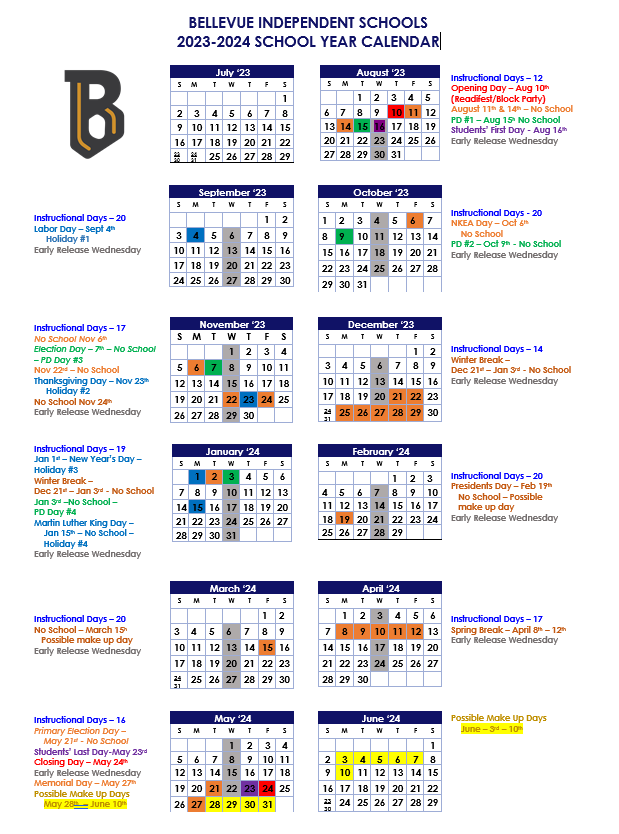 ItemPageImportant Contacts6Message from Superintendent, Mrs. Misty Middleton8Rights and Responsibilities9Attendance12Discipline 15Procedure Information and Definitions24Violation Definitions25No Pass, No Drive Education Law39Notification of FERPA Rights40Internet Acceptable Usage Policy42Volunteers45Index of Forms462023-2024 School Calendar47